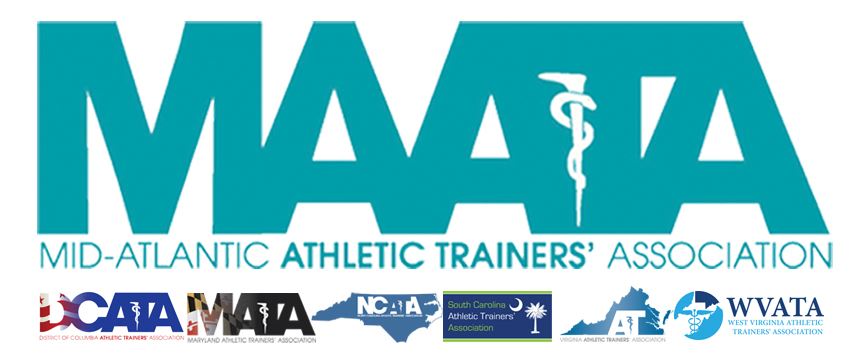 District Council Conference Call MinutesSeptember 26, 201812:00pmCall to Order Director Flanagan called the meeting to order at approximately 12pm.Roll Call:Members Present:Katie Walsh Flanagan – District DirectorJason Mitchell – District SecretaryPatricia Aronson – Past DirectorSean Dash – President, DCATANick Pitruzzella – Interim President, MATAJim Bazluki – President, NCATABrad Drake – President, SCATAScott Powers – President, VATAGuests Present:Marty Sataloff –District ParliamentarianKim Pritchard – MAATA Educational Program ChairEmily Hildebrand – MAATA Student Educational Program ChairMembers and Guests Absent:Ray Davis – District TreasurerWes Robinson – President, MATAJenni Johnson – President, WVATANATA Updates: Director Flanagan discussed Licensure Clarity Bill.  It will probably be heard this week.  It has been lumped together with an FAA reauthorization bill and a $1.6 billion hurricane relief fund, which makes it passage more probable.   CAATE announced new ED Danielle Barton.  Should receive addition info in the coming weeks/months.Webinars, produced by the Foundation, being put out to membership.  Topics will focus around NATA Position stances.  They are working with the BOC to see if they can use these as CE opportunities.District 3 Updates:Director Flanagan discuss transition of District Secretary to Jason Mitchell, who was selected by EC.  Former & current Secretary have work well together to ensure seamless transition.  She encouraged the District Council to reach out to Lori Bristow (lbristow@gilman.edu) to extend their well wishes and congratulations on her new professional position.District 10 board member encouraged distribution of the AT football helmets stickers (shape as the involved state).MD/VA/WV – all currently have stickers and have distributed them to their corresponding state schools (~100 to those identified as Safe School)This is a great way to promote our profession.  Director Flanagan encouraged state presidents to decide how they would like to proceed with this initiative.COMMITTEE UPDATES:New committees to our states:EDAC put out a call for state members:Collin Francis (Baltimore Ravens) – MDJanah Fletcher (Head AT FB NC A&T)– NCBrandon Holland (AT Gar-Field HS) – VALGBTQ+ - Chaired by Ami AdamsHas interviewed candidates and will have updated info soonYP – new state committee repsCaroline Siebens (Towson) – MDJared Williams (USC) – SCThe Chair (Amy Hand) has shared great letters/information with these new committees to help transition new state members.  Great collaboration!NATA committees reps - selected by NATA committee chairsKelly Crowe (MedStar Sports Med) – MD – YPScott Johnson (ODU) – VA – Honors & Awards – Service AwardPeter Kotz (OLGC HS) – MD -  Honors & Awards – MDATICSM – Andy Carter/Ernest Eugene left their posts within D3D3 is guaranteed a rep within ISCM, but not a specific # of positions or the most-recently vacated positionsNew D3 rep – Jennifer O’Donoghue (AT NC State) – also rep for ACCDirector Flanagan encouraged all District leaders to submit materials to District Secretary for the upcoming Fall Newsletter.  We like to brag on the District to other BOD members.Hurricane FlorenceSpoke with Jim Berry (Conway, SC) and members within UNCW and Coastal CarolinaNone these areas’ schools are back in session, and only time will tell to understand their needs.Bonnie Van Lunen (ODU) reached out to Director Flanagan, and she is bringing a truck of supplies to a center in ECU to distribute to affected areas.NATA/MAATA does have link through ATs Care RE Hurricane FlorenceThis is NOT directed towards AT specificallyIt’s focused specifically on a small SC area that was desecrated, who’s people need assistanceEncourage State Presidents to look into AT-specific initiativesState Presidents Updates:Director Flanagan wanted to have State Presidents affected by Hurricane Florence to speak firstNorth CarolinaNC has sent out to membership Eblasts/posts on social media asking completion of Google Doc on specific needsOnce compiled, plan is to create an Amazon wish list for members to access to purchase/send items that members really need (profession & personal)Possibility of waiving state registration fees for members affected by the hurricaneDirector Flanagan commented to create a mechanism to ensure those affected are those receiving these benefits.Also encouraged that this information moves up to the District level and NATA level, to increase support.South CarolinaSC has also reached out to membershipPhoned area schools in counties hit the hardest by floodingHad 1 AT who SC wanted to assist from state/district level, Annaleza JonesHer house is 3ft underwater, and probably is a total lossDirector Flanagan added that she personally contact her to assist her in exhausting all resourcesSC elected Rachel Sharpe as new State SecretarySC appointed first State Treasurer, Garrett WilliamsIn process of updating state statuteChanging verbage/terminologyAdd language to implement monetary penalties those who practice outside of credential standardsWill open regulations, so opening it up to the SC membersDistrict of ColumbiaDC stated that they were able to get AT State Licensure under the Board of PhysiciansStill pushing to add “other physical activity” to State Practice ActMarylandDiscussed Pt death in College Park, MDMD president will be on administrative leave until UMD details are finalizedNick Pitruzzella will serve as acting MD President during this timeNotice to MD members within the next 24 hoursDirector Flanagan expressed immense gratitude for Nick’s stepping up to serve again during these timesVirginiaVA has update their website for membersAlso have upgraded the way the State Treasurer tracks financesBoth, in place, will help assist transition administration to administrationPlanning 2019 State meeting this upcoming January8 EBPsAlso secured site for 2020-2021 meetingsGuest UpdatesKim PritchardEncourage all leaders to ask state members to submit proposals.Current deadline is Oct. 15Will most likely extend deadline due to Hurricane FlorenceFocus for this year’s meeting is CAATE Standard 7Evaluation/Management of Pt with life threatening/emergent acute conditionsEmily HildebrandBeginning voting process for incoming Junior-level Student SenatorsDeadline for applications is Oct 1Will send messages to State Presidents reminding that they are involved in voting processStudent Senate Service ProjectLooking into something related to Hurricane FlorenceWill coordinate with NC/SC leadership for assistanceFinal Announcements/CommentsSecretary MitchellSubmission deadline for Fall Newsletter September 30 @ 12pmESTPublishing around October 15thCurrently updating District Dropbox accountImplementing addition info for State PresidentsDirector Flanagan adjourned the meeting at 12:31pm.